合肥市中等职业学校优秀论文、优秀教学软件和优质课评选推荐表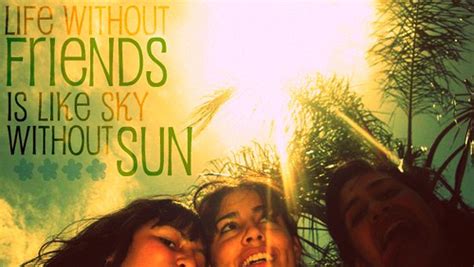 教学设计专业名称：   服装设计与工艺课程名称：   英语课题名称：   Unit11 Friendship  班    级：   18级服装设计与工艺教    师：   李菲菲教学设计标题《Unit 11 Friendship 》《Unit 11 Friendship 》《Unit 11 Friendship 》作者姓名李菲菲联系电话13739250280单 位安徽新华学校安徽新华学校安徽新华学校内容介绍本节内容是选自王立善，戴宗显编写的中等职业教育国家规划教材《中职英语基础模块上册》第十一单元第二部分听说环节中友谊的话题，本课围绕友谊这一话题设计各种教学活动，通过了解友谊的含义，听力任务的完成，学习本单元的重点单词和词组，学生反复操练掌握单词和词组，设置各种语境进行小组活动，让学生大胆地用英语表达自己的观点，训练学生英语听说读写的技能。本课主要讲述五个内容：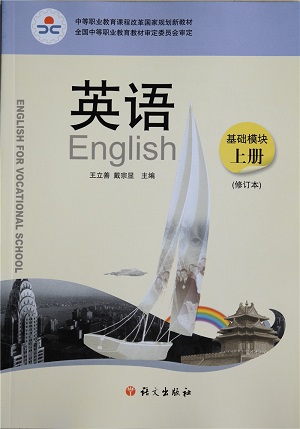 举例说明友谊的含义。学生课前预习成果展示。重点句型的操练及巩固学生采访并展示自己的友谊5. 致敬疫情中的英雄本节内容是选自王立善，戴宗显编写的中等职业教育国家规划教材《中职英语基础模块上册》第十一单元第二部分听说环节中友谊的话题，本课围绕友谊这一话题设计各种教学活动，通过了解友谊的含义，听力任务的完成，学习本单元的重点单词和词组，学生反复操练掌握单词和词组，设置各种语境进行小组活动，让学生大胆地用英语表达自己的观点，训练学生英语听说读写的技能。本课主要讲述五个内容：举例说明友谊的含义。学生课前预习成果展示。重点句型的操练及巩固学生采访并展示自己的友谊5. 致敬疫情中的英雄本节内容是选自王立善，戴宗显编写的中等职业教育国家规划教材《中职英语基础模块上册》第十一单元第二部分听说环节中友谊的话题，本课围绕友谊这一话题设计各种教学活动，通过了解友谊的含义，听力任务的完成，学习本单元的重点单词和词组，学生反复操练掌握单词和词组，设置各种语境进行小组活动，让学生大胆地用英语表达自己的观点，训练学生英语听说读写的技能。本课主要讲述五个内容：举例说明友谊的含义。学生课前预习成果展示。重点句型的操练及巩固学生采访并展示自己的友谊5. 致敬疫情中的英雄学校推荐意见同意推荐                         2020 年 6月 18日同意推荐                         2020 年 6月 18日同意推荐                         2020 年 6月 18日课程名称英语英语英语英语英语英语英语英语课题名称Unit11 Friendship Unit11 Friendship 教学班级18级服装设计与工艺18级服装设计与工艺18级服装设计与工艺18级服装设计与工艺18级服装设计与工艺学    时1 课 时1 课 时授课教师李菲菲李菲菲邮 箱1571496516@qq.com1571496516@qq.com一、教材内容分析一、教材内容分析一、教材内容分析一、教材内容分析一、教材内容分析一、教材内容分析一、教材内容分析一、教材内容分析一、教材内容分析本课选自全国中等职业教育课程改革国家规划新教材语文版高中一年级基础模块上册，Unit11 Friendship 中的Listening&reading，该话题谈论友谊，话题贴近学生的生活，具有挖掘性，必定会激发学生的学习兴趣。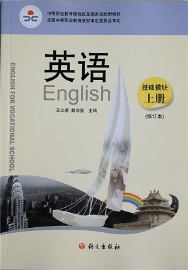 本课选自全国中等职业教育课程改革国家规划新教材语文版高中一年级基础模块上册，Unit11 Friendship 中的Listening&reading，该话题谈论友谊，话题贴近学生的生活，具有挖掘性，必定会激发学生的学习兴趣。本课选自全国中等职业教育课程改革国家规划新教材语文版高中一年级基础模块上册，Unit11 Friendship 中的Listening&reading，该话题谈论友谊，话题贴近学生的生活，具有挖掘性，必定会激发学生的学习兴趣。本课选自全国中等职业教育课程改革国家规划新教材语文版高中一年级基础模块上册，Unit11 Friendship 中的Listening&reading，该话题谈论友谊，话题贴近学生的生活，具有挖掘性，必定会激发学生的学习兴趣。本课选自全国中等职业教育课程改革国家规划新教材语文版高中一年级基础模块上册，Unit11 Friendship 中的Listening&reading，该话题谈论友谊，话题贴近学生的生活，具有挖掘性，必定会激发学生的学习兴趣。本课选自全国中等职业教育课程改革国家规划新教材语文版高中一年级基础模块上册，Unit11 Friendship 中的Listening&reading，该话题谈论友谊，话题贴近学生的生活，具有挖掘性，必定会激发学生的学习兴趣。本课选自全国中等职业教育课程改革国家规划新教材语文版高中一年级基础模块上册，Unit11 Friendship 中的Listening&reading，该话题谈论友谊，话题贴近学生的生活，具有挖掘性，必定会激发学生的学习兴趣。本课选自全国中等职业教育课程改革国家规划新教材语文版高中一年级基础模块上册，Unit11 Friendship 中的Listening&reading，该话题谈论友谊，话题贴近学生的生活，具有挖掘性，必定会激发学生的学习兴趣。本课选自全国中等职业教育课程改革国家规划新教材语文版高中一年级基础模块上册，Unit11 Friendship 中的Listening&reading，该话题谈论友谊，话题贴近学生的生活，具有挖掘性，必定会激发学生的学习兴趣。二、学情分析二、学情分析二、学情分析二、学情分析二、学情分析二、学情分析二、学情分析二、学情分析二、学情分析1.18级服装专业学生思维敏捷，动手能力强，容易接受新事物，追求时尚，表现欲望强烈。该班学生英语学习兴趣浓厚，大部分同学能进行简单的英语交流，但语言表达不够流畅，发音不够准确，而且对于听力练习，信心不足。因此选择与学生日常相关的友谊话题，降低了听力学习的难度，增强了信心。1.18级服装专业学生思维敏捷，动手能力强，容易接受新事物，追求时尚，表现欲望强烈。该班学生英语学习兴趣浓厚，大部分同学能进行简单的英语交流，但语言表达不够流畅，发音不够准确，而且对于听力练习，信心不足。因此选择与学生日常相关的友谊话题，降低了听力学习的难度，增强了信心。1.18级服装专业学生思维敏捷，动手能力强，容易接受新事物，追求时尚，表现欲望强烈。该班学生英语学习兴趣浓厚，大部分同学能进行简单的英语交流，但语言表达不够流畅，发音不够准确，而且对于听力练习，信心不足。因此选择与学生日常相关的友谊话题，降低了听力学习的难度，增强了信心。1.18级服装专业学生思维敏捷，动手能力强，容易接受新事物，追求时尚，表现欲望强烈。该班学生英语学习兴趣浓厚，大部分同学能进行简单的英语交流，但语言表达不够流畅，发音不够准确，而且对于听力练习，信心不足。因此选择与学生日常相关的友谊话题，降低了听力学习的难度，增强了信心。1.18级服装专业学生思维敏捷，动手能力强，容易接受新事物，追求时尚，表现欲望强烈。该班学生英语学习兴趣浓厚，大部分同学能进行简单的英语交流，但语言表达不够流畅，发音不够准确，而且对于听力练习，信心不足。因此选择与学生日常相关的友谊话题，降低了听力学习的难度，增强了信心。1.18级服装专业学生思维敏捷，动手能力强，容易接受新事物，追求时尚，表现欲望强烈。该班学生英语学习兴趣浓厚，大部分同学能进行简单的英语交流，但语言表达不够流畅，发音不够准确，而且对于听力练习，信心不足。因此选择与学生日常相关的友谊话题，降低了听力学习的难度，增强了信心。1.18级服装专业学生思维敏捷，动手能力强，容易接受新事物，追求时尚，表现欲望强烈。该班学生英语学习兴趣浓厚，大部分同学能进行简单的英语交流，但语言表达不够流畅，发音不够准确，而且对于听力练习，信心不足。因此选择与学生日常相关的友谊话题，降低了听力学习的难度，增强了信心。1.18级服装专业学生思维敏捷，动手能力强，容易接受新事物，追求时尚，表现欲望强烈。该班学生英语学习兴趣浓厚，大部分同学能进行简单的英语交流，但语言表达不够流畅，发音不够准确，而且对于听力练习，信心不足。因此选择与学生日常相关的友谊话题，降低了听力学习的难度，增强了信心。1.18级服装专业学生思维敏捷，动手能力强，容易接受新事物，追求时尚，表现欲望强烈。该班学生英语学习兴趣浓厚，大部分同学能进行简单的英语交流，但语言表达不够流畅，发音不够准确，而且对于听力练习，信心不足。因此选择与学生日常相关的友谊话题，降低了听力学习的难度，增强了信心。三、教学目标（三维目标）三、教学目标（三维目标）三、教学目标（三维目标）三、教学目标（三维目标）三、教学目标（三维目标）三、教学目标（三维目标）三、教学目标（三维目标）三、教学目标（三维目标）三、教学目标（三维目标）知识目标（1）掌握听力文本中的重点词汇。（2）掌握与友谊相关的重点词汇。（二）能力目标（1）能听懂听力材料，并流利地朗读文本。（2）能用英语流利地介绍自己的朋友。（三）情感目标（1）培养学生对听力学习的兴趣，提高学生参与课堂的积极性，鼓励学生勇于表达自我，展示自我。（2）激发学生的感恩之情和家国情怀。知识目标（1）掌握听力文本中的重点词汇。（2）掌握与友谊相关的重点词汇。（二）能力目标（1）能听懂听力材料，并流利地朗读文本。（2）能用英语流利地介绍自己的朋友。（三）情感目标（1）培养学生对听力学习的兴趣，提高学生参与课堂的积极性，鼓励学生勇于表达自我，展示自我。（2）激发学生的感恩之情和家国情怀。知识目标（1）掌握听力文本中的重点词汇。（2）掌握与友谊相关的重点词汇。（二）能力目标（1）能听懂听力材料，并流利地朗读文本。（2）能用英语流利地介绍自己的朋友。（三）情感目标（1）培养学生对听力学习的兴趣，提高学生参与课堂的积极性，鼓励学生勇于表达自我，展示自我。（2）激发学生的感恩之情和家国情怀。知识目标（1）掌握听力文本中的重点词汇。（2）掌握与友谊相关的重点词汇。（二）能力目标（1）能听懂听力材料，并流利地朗读文本。（2）能用英语流利地介绍自己的朋友。（三）情感目标（1）培养学生对听力学习的兴趣，提高学生参与课堂的积极性，鼓励学生勇于表达自我，展示自我。（2）激发学生的感恩之情和家国情怀。知识目标（1）掌握听力文本中的重点词汇。（2）掌握与友谊相关的重点词汇。（二）能力目标（1）能听懂听力材料，并流利地朗读文本。（2）能用英语流利地介绍自己的朋友。（三）情感目标（1）培养学生对听力学习的兴趣，提高学生参与课堂的积极性，鼓励学生勇于表达自我，展示自我。（2）激发学生的感恩之情和家国情怀。知识目标（1）掌握听力文本中的重点词汇。（2）掌握与友谊相关的重点词汇。（二）能力目标（1）能听懂听力材料，并流利地朗读文本。（2）能用英语流利地介绍自己的朋友。（三）情感目标（1）培养学生对听力学习的兴趣，提高学生参与课堂的积极性，鼓励学生勇于表达自我，展示自我。（2）激发学生的感恩之情和家国情怀。知识目标（1）掌握听力文本中的重点词汇。（2）掌握与友谊相关的重点词汇。（二）能力目标（1）能听懂听力材料，并流利地朗读文本。（2）能用英语流利地介绍自己的朋友。（三）情感目标（1）培养学生对听力学习的兴趣，提高学生参与课堂的积极性，鼓励学生勇于表达自我，展示自我。（2）激发学生的感恩之情和家国情怀。知识目标（1）掌握听力文本中的重点词汇。（2）掌握与友谊相关的重点词汇。（二）能力目标（1）能听懂听力材料，并流利地朗读文本。（2）能用英语流利地介绍自己的朋友。（三）情感目标（1）培养学生对听力学习的兴趣，提高学生参与课堂的积极性，鼓励学生勇于表达自我，展示自我。（2）激发学生的感恩之情和家国情怀。知识目标（1）掌握听力文本中的重点词汇。（2）掌握与友谊相关的重点词汇。（二）能力目标（1）能听懂听力材料，并流利地朗读文本。（2）能用英语流利地介绍自己的朋友。（三）情感目标（1）培养学生对听力学习的兴趣，提高学生参与课堂的积极性，鼓励学生勇于表达自我，展示自我。（2）激发学生的感恩之情和家国情怀。四、教学重难点四、教学重难点四、教学重难点四、教学重难点四、教学重难点四、教学重难点四、教学重难点四、教学重难点四、教学重难点能正确拼读与友谊相关的词汇并用其造句。能使用所学词汇和句型进行语境会话。能正确拼读与友谊相关的词汇并用其造句。能使用所学词汇和句型进行语境会话。能正确拼读与友谊相关的词汇并用其造句。能使用所学词汇和句型进行语境会话。能正确拼读与友谊相关的词汇并用其造句。能使用所学词汇和句型进行语境会话。能正确拼读与友谊相关的词汇并用其造句。能使用所学词汇和句型进行语境会话。能正确拼读与友谊相关的词汇并用其造句。能使用所学词汇和句型进行语境会话。能正确拼读与友谊相关的词汇并用其造句。能使用所学词汇和句型进行语境会话。能正确拼读与友谊相关的词汇并用其造句。能使用所学词汇和句型进行语境会话。能正确拼读与友谊相关的词汇并用其造句。能使用所学词汇和句型进行语境会话。五、教学用具准备五、教学用具准备五、教学用具准备五、教学用具准备五、教学用具准备五、教学用具准备五、教学用具准备五、教学用具准备五、教学用具准备学生准备  录制校园随机采访视频《What kinds of person would you choose to be your friend? 》和购物视频《A gift for father》。课前反复练习教师发布的听力文本,并上交自己的朗读作品。练习《感恩的心》手势舞。教师准备1、打印听力文本2、剪辑视频3. PPT（三）信息化手段学习通平台学生准备  录制校园随机采访视频《What kinds of person would you choose to be your friend? 》和购物视频《A gift for father》。课前反复练习教师发布的听力文本,并上交自己的朗读作品。练习《感恩的心》手势舞。教师准备1、打印听力文本2、剪辑视频3. PPT（三）信息化手段学习通平台学生准备  录制校园随机采访视频《What kinds of person would you choose to be your friend? 》和购物视频《A gift for father》。课前反复练习教师发布的听力文本,并上交自己的朗读作品。练习《感恩的心》手势舞。教师准备1、打印听力文本2、剪辑视频3. PPT（三）信息化手段学习通平台学生准备  录制校园随机采访视频《What kinds of person would you choose to be your friend? 》和购物视频《A gift for father》。课前反复练习教师发布的听力文本,并上交自己的朗读作品。练习《感恩的心》手势舞。教师准备1、打印听力文本2、剪辑视频3. PPT（三）信息化手段学习通平台学生准备  录制校园随机采访视频《What kinds of person would you choose to be your friend? 》和购物视频《A gift for father》。课前反复练习教师发布的听力文本,并上交自己的朗读作品。练习《感恩的心》手势舞。教师准备1、打印听力文本2、剪辑视频3. PPT（三）信息化手段学习通平台学生准备  录制校园随机采访视频《What kinds of person would you choose to be your friend? 》和购物视频《A gift for father》。课前反复练习教师发布的听力文本,并上交自己的朗读作品。练习《感恩的心》手势舞。教师准备1、打印听力文本2、剪辑视频3. PPT（三）信息化手段学习通平台学生准备  录制校园随机采访视频《What kinds of person would you choose to be your friend? 》和购物视频《A gift for father》。课前反复练习教师发布的听力文本,并上交自己的朗读作品。练习《感恩的心》手势舞。教师准备1、打印听力文本2、剪辑视频3. PPT（三）信息化手段学习通平台学生准备  录制校园随机采访视频《What kinds of person would you choose to be your friend? 》和购物视频《A gift for father》。课前反复练习教师发布的听力文本,并上交自己的朗读作品。练习《感恩的心》手势舞。教师准备1、打印听力文本2、剪辑视频3. PPT（三）信息化手段学习通平台学生准备  录制校园随机采访视频《What kinds of person would you choose to be your friend? 》和购物视频《A gift for father》。课前反复练习教师发布的听力文本,并上交自己的朗读作品。练习《感恩的心》手势舞。教师准备1、打印听力文本2、剪辑视频3. PPT（三）信息化手段学习通平台六、教学过程六、教学过程六、教学过程六、教学过程六、教学过程六、教学过程六、教学过程六、教学过程六、教学过程教学过程教学过程教师活动教师活动教师活动学生活动学生活动学生活动设计意图视频导入（3分钟）视频导入（3分钟）1.播放视频《Chicken and earthworm》,设置问题：How did they start their friendship?2.引导学生思考：What is friendship？1.播放视频《Chicken and earthworm》,设置问题：How did they start their friendship?2.引导学生思考：What is friendship？1.播放视频《Chicken and earthworm》,设置问题：How did they start their friendship?2.引导学生思考：What is friendship？谈论视频中小鸡和蚯蚓的友谊Friendship is an umbrella、a star、a flower、a strong hand.谈论视频中小鸡和蚯蚓的友谊Friendship is an umbrella、a star、a flower、a strong hand.谈论视频中小鸡和蚯蚓的友谊Friendship is an umbrella、a star、a flower、a strong hand.用学生喜闻乐见的视频导入，激发学生的兴趣。 教学过程教学过程教师活动教师活动教师活动学生活动 学生活动 学生活动 设计意图预习成果展示（15分钟）预习成果展示（15分钟）1.播放听力原音频，要求学生完成听力任务，核对并订正学生的答案2.要求小组间组长批改组员的听力完成情况并展示成果3.播放两位学生课前听力文本朗读的音频1.播放听力原音频，要求学生完成听力任务，核对并订正学生的答案2.要求小组间组长批改组员的听力完成情况并展示成果3.播放两位学生课前听力文本朗读的音频1.播放听力原音频，要求学生完成听力任务，核对并订正学生的答案2.要求小组间组长批改组员的听力完成情况并展示成果3.播放两位学生课前听力文本朗读的音频1.完成填空任务。2.学生抢答，订正答案。3.其中两组组长汇报本组的听力完成情况并点评。4．学生听音频，评价并找出问题。1.完成填空任务。2.学生抢答，订正答案。3.其中两组组长汇报本组的听力完成情况并点评。4．学生听音频，评价并找出问题。1.完成填空任务。2.学生抢答，订正答案。3.其中两组组长汇报本组的听力完成情况并点评。4．学生听音频，评价并找出问题。展示预习成果，通过学生互评，小组点评，发现问题及。讨论拓展（20分钟）讨论拓展（20分钟）1.重点句型讲解be willing to do sth愿意做某事。2.播放学生为父亲节准备礼物的视频，设置语境，让学生展开父亲节送礼物的话题讨论3.在学生讨论时，给予帮扶和指导4.播放学生自制视频，校园采访《What kinds of person would you choose to be your friend? 》1.重点句型讲解be willing to do sth愿意做某事。2.播放学生为父亲节准备礼物的视频，设置语境，让学生展开父亲节送礼物的话题讨论3.在学生讨论时，给予帮扶和指导4.播放学生自制视频，校园采访《What kinds of person would you choose to be your friend? 》1.重点句型讲解be willing to do sth愿意做某事。2.播放学生为父亲节准备礼物的视频，设置语境，让学生展开父亲节送礼物的话题讨论3.在学生讨论时，给予帮扶和指导4.播放学生自制视频，校园采访《What kinds of person would you choose to be your friend? 》1.学生利用句型造句，强化记忆2.两组学生展示父亲节选礼物的对话3．学生在班级进行现场采访，总结选择好朋友都需要具备哪些素质4.学生分享自己和朋友之间的故事1.学生利用句型造句，强化记忆2.两组学生展示父亲节选礼物的对话3．学生在班级进行现场采访，总结选择好朋友都需要具备哪些素质4.学生分享自己和朋友之间的故事1.学生利用句型造句，强化记忆2.两组学生展示父亲节选礼物的对话3．学生在班级进行现场采访，总结选择好朋友都需要具备哪些素质4.学生分享自己和朋友之间的故事通过反复操练，强化句型练习，突破重难点，通过语境，进行口语练习，提高学生的参与度，让学生大胆用英语表达，同时鼓励学生勇敢表达自己对父亲的爱，对亲情的珍惜。教学过程教学过程教师活动教师活动教师活动学生活动学生活动学生活动设计意图情感升华（7分钟）情感升华（7分钟）播放抖音视频《疫情期间感动的无名英雄》发布讨论话题：谈谈疫情期间让你影响深刻的人或事，在学生表达的过程中给予帮扶并纠正表达中的错误播放《感恩的心》手势舞视频4.教师点评播放抖音视频《疫情期间感动的无名英雄》发布讨论话题：谈谈疫情期间让你影响深刻的人或事，在学生表达的过程中给予帮扶并纠正表达中的错误播放《感恩的心》手势舞视频4.教师点评播放抖音视频《疫情期间感动的无名英雄》发布讨论话题：谈谈疫情期间让你影响深刻的人或事，在学生表达的过程中给予帮扶并纠正表达中的错误播放《感恩的心》手势舞视频4.教师点评1.观看视频：2.分组讨论3.两位同学分别分享本组谈论的结果4.手势舞表演致敬英雄1.观看视频：2.分组讨论3.两位同学分别分享本组谈论的结果4.手势舞表演致敬英雄1.观看视频：2.分组讨论3.两位同学分别分享本组谈论的结果4.手势舞表演致敬英雄培养学生的小组合作意识，激发感恩之心。教学过程教学过程教师活动教师活动教师活动学生活动学生活动学生活动设计意图七、作业布置七、作业布置七、作业布置七、作业布置七、作业布置七、作业布置七、作业布置七、作业布置七、作业布置小组合作，录制一段校园里让你感动的人或事的视频，并上传至班级qq群小组合作，录制一段校园里让你感动的人或事的视频，并上传至班级qq群小组合作，录制一段校园里让你感动的人或事的视频，并上传至班级qq群小组合作，录制一段校园里让你感动的人或事的视频，并上传至班级qq群小组合作，录制一段校园里让你感动的人或事的视频，并上传至班级qq群小组合作，录制一段校园里让你感动的人或事的视频，并上传至班级qq群小组合作，录制一段校园里让你感动的人或事的视频，并上传至班级qq群小组合作，录制一段校园里让你感动的人或事的视频，并上传至班级qq群小组合作，录制一段校园里让你感动的人或事的视频，并上传至班级qq群八、板书设计八、板书设计八、板书设计八、板书设计八、板书设计八、板书设计八、板书设计八、板书设计八、板书设计Unit11 Friendship ( listening & Speaking)get on well withmake friends withclose friendshare...withrely onare willing toUnit11 Friendship ( listening & Speaking)get on well withmake friends withclose friendshare...withrely onare willing toUnit11 Friendship ( listening & Speaking)get on well withmake friends withclose friendshare...withrely onare willing toUnit11 Friendship ( listening & Speaking)get on well withmake friends withclose friendshare...withrely onare willing toUnit11 Friendship ( listening & Speaking)get on well withmake friends withclose friendshare...withrely onare willing toUnit11 Friendship ( listening & Speaking)get on well withmake friends withclose friendshare...withrely onare willing toUnit11 Friendship ( listening & Speaking)get on well withmake friends withclose friendshare...withrely onare willing toUnit11 Friendship ( listening & Speaking)get on well withmake friends withclose friendshare...withrely onare willing toUnit11 Friendship ( listening & Speaking)get on well withmake friends withclose friendshare...withrely onare willing to九、教学反思九、教学反思九、教学反思九、教学反思九、教学反思九、教学反思九、教学反思九、教学反思九、教学反思特色创新：利用 “学习通” 教学软件搭建信息化教学平台。2.学生课前根据老师提供的听力音频，发布自己的朗读音频，增强学生自主学习的能力。3.联系时代热点和实际生活，让学生进行英语情景会话，提高学生的口语表达能力和表现力。4.分组合作，组内交流，组与组相互交流，帮扶，提高了学生的合作意识。5.手势舞的展示，让学生充分参与课堂环节，提高了学生的参与度。不足点并改进：部分学生对英语表达缺乏自信心，缺少主动发言的热情。在平时的教学中多鼓励他们开口说英语，给予帮扶和及时表扬。特色创新：利用 “学习通” 教学软件搭建信息化教学平台。2.学生课前根据老师提供的听力音频，发布自己的朗读音频，增强学生自主学习的能力。3.联系时代热点和实际生活，让学生进行英语情景会话，提高学生的口语表达能力和表现力。4.分组合作，组内交流，组与组相互交流，帮扶，提高了学生的合作意识。5.手势舞的展示，让学生充分参与课堂环节，提高了学生的参与度。不足点并改进：部分学生对英语表达缺乏自信心，缺少主动发言的热情。在平时的教学中多鼓励他们开口说英语，给予帮扶和及时表扬。特色创新：利用 “学习通” 教学软件搭建信息化教学平台。2.学生课前根据老师提供的听力音频，发布自己的朗读音频，增强学生自主学习的能力。3.联系时代热点和实际生活，让学生进行英语情景会话，提高学生的口语表达能力和表现力。4.分组合作，组内交流，组与组相互交流，帮扶，提高了学生的合作意识。5.手势舞的展示，让学生充分参与课堂环节，提高了学生的参与度。不足点并改进：部分学生对英语表达缺乏自信心，缺少主动发言的热情。在平时的教学中多鼓励他们开口说英语，给予帮扶和及时表扬。特色创新：利用 “学习通” 教学软件搭建信息化教学平台。2.学生课前根据老师提供的听力音频，发布自己的朗读音频，增强学生自主学习的能力。3.联系时代热点和实际生活，让学生进行英语情景会话，提高学生的口语表达能力和表现力。4.分组合作，组内交流，组与组相互交流，帮扶，提高了学生的合作意识。5.手势舞的展示，让学生充分参与课堂环节，提高了学生的参与度。不足点并改进：部分学生对英语表达缺乏自信心，缺少主动发言的热情。在平时的教学中多鼓励他们开口说英语，给予帮扶和及时表扬。特色创新：利用 “学习通” 教学软件搭建信息化教学平台。2.学生课前根据老师提供的听力音频，发布自己的朗读音频，增强学生自主学习的能力。3.联系时代热点和实际生活，让学生进行英语情景会话，提高学生的口语表达能力和表现力。4.分组合作，组内交流，组与组相互交流，帮扶，提高了学生的合作意识。5.手势舞的展示，让学生充分参与课堂环节，提高了学生的参与度。不足点并改进：部分学生对英语表达缺乏自信心，缺少主动发言的热情。在平时的教学中多鼓励他们开口说英语，给予帮扶和及时表扬。特色创新：利用 “学习通” 教学软件搭建信息化教学平台。2.学生课前根据老师提供的听力音频，发布自己的朗读音频，增强学生自主学习的能力。3.联系时代热点和实际生活，让学生进行英语情景会话，提高学生的口语表达能力和表现力。4.分组合作，组内交流，组与组相互交流，帮扶，提高了学生的合作意识。5.手势舞的展示，让学生充分参与课堂环节，提高了学生的参与度。不足点并改进：部分学生对英语表达缺乏自信心，缺少主动发言的热情。在平时的教学中多鼓励他们开口说英语，给予帮扶和及时表扬。特色创新：利用 “学习通” 教学软件搭建信息化教学平台。2.学生课前根据老师提供的听力音频，发布自己的朗读音频，增强学生自主学习的能力。3.联系时代热点和实际生活，让学生进行英语情景会话，提高学生的口语表达能力和表现力。4.分组合作，组内交流，组与组相互交流，帮扶，提高了学生的合作意识。5.手势舞的展示，让学生充分参与课堂环节，提高了学生的参与度。不足点并改进：部分学生对英语表达缺乏自信心，缺少主动发言的热情。在平时的教学中多鼓励他们开口说英语，给予帮扶和及时表扬。特色创新：利用 “学习通” 教学软件搭建信息化教学平台。2.学生课前根据老师提供的听力音频，发布自己的朗读音频，增强学生自主学习的能力。3.联系时代热点和实际生活，让学生进行英语情景会话，提高学生的口语表达能力和表现力。4.分组合作，组内交流，组与组相互交流，帮扶，提高了学生的合作意识。5.手势舞的展示，让学生充分参与课堂环节，提高了学生的参与度。不足点并改进：部分学生对英语表达缺乏自信心，缺少主动发言的热情。在平时的教学中多鼓励他们开口说英语，给予帮扶和及时表扬。特色创新：利用 “学习通” 教学软件搭建信息化教学平台。2.学生课前根据老师提供的听力音频，发布自己的朗读音频，增强学生自主学习的能力。3.联系时代热点和实际生活，让学生进行英语情景会话，提高学生的口语表达能力和表现力。4.分组合作，组内交流，组与组相互交流，帮扶，提高了学生的合作意识。5.手势舞的展示，让学生充分参与课堂环节，提高了学生的参与度。不足点并改进：部分学生对英语表达缺乏自信心，缺少主动发言的热情。在平时的教学中多鼓励他们开口说英语，给予帮扶和及时表扬。